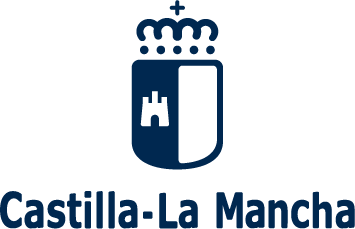 Consejería de Educación, Cultura y DeportesDirección General de Innovación Educativa y CentrosANEXO IIIMIEMBROS COMPUTABLES DE LA UNIDAD FAMILIAR EN EL AÑO FISCAL 2022(SOLO PARA AQUELLOS O AQUELLAS SOLICITANTES QUE DECLAREN RENTA PER CÁPITA FAMILIAR INFERIOR O IGUAL O QUE NO SUPEREN EL DOBLE DEL INDICADOR PÚBLICO DE RENTAS CON EFECTOS MÚLTIPLES ANUAL)ADMISIÓN DE ALUMNADO EN CENTROS DOCENTES PÚBLICOS Y PRIVADOS CONCERTADOSSEGUNDO CICLO DE E. INFANTIL, E. PRIMARIA, E.S.O. Y BACHILLERATO.Curso 2024/2025DATOS FAMILIARES (a fecha 31 de diciembre de 2022)DATOS FAMILIARES (a fecha 31 de diciembre de 2022)DATOS FAMILIARES (a fecha 31 de diciembre de 2022)DATOS FAMILIARES (a fecha 31 de diciembre de 2022)DATOS FAMILIARES (a fecha 31 de diciembre de 2022)DATOS FAMILIARES (a fecha 31 de diciembre de 2022)DATOS FAMILIARES (a fecha 31 de diciembre de 2022)DATOS FAMILIARES (a fecha 31 de diciembre de 2022)DATOS FAMILIARES (a fecha 31 de diciembre de 2022)CLASE DE PARENTESCO¿ES EXTRANJERO? (CONSIGNESE SÓLO EN CASO AFIRMATIVO)DNI – NIE - PASAPORTEAPELLIDOS Y NOMBREAPELLIDOS Y NOMBREFECHA NACIMIENTOFECHA NACIMIENTOSITUACIÓN LABORAL      (1)LOCALIDAD DE TRABAJO O ESTUDIOSolicitantePadre o tutorMadre o tutora(1) SITUACIÓN LABORAL INDICARÁ: (E) ESTUDIANTE; (A) ACTIVO; (D) DESEMPLEADO; (I) INVALIDEZ; (J) JUBILADO(1) SITUACIÓN LABORAL INDICARÁ: (E) ESTUDIANTE; (A) ACTIVO; (D) DESEMPLEADO; (I) INVALIDEZ; (J) JUBILADO(1) SITUACIÓN LABORAL INDICARÁ: (E) ESTUDIANTE; (A) ACTIVO; (D) DESEMPLEADO; (I) INVALIDEZ; (J) JUBILADO(1) SITUACIÓN LABORAL INDICARÁ: (E) ESTUDIANTE; (A) ACTIVO; (D) DESEMPLEADO; (I) INVALIDEZ; (J) JUBILADO(1) SITUACIÓN LABORAL INDICARÁ: (E) ESTUDIANTE; (A) ACTIVO; (D) DESEMPLEADO; (I) INVALIDEZ; (J) JUBILADO(1) SITUACIÓN LABORAL INDICARÁ: (E) ESTUDIANTE; (A) ACTIVO; (D) DESEMPLEADO; (I) INVALIDEZ; (J) JUBILADO(1) SITUACIÓN LABORAL INDICARÁ: (E) ESTUDIANTE; (A) ACTIVO; (D) DESEMPLEADO; (I) INVALIDEZ; (J) JUBILADO(1) SITUACIÓN LABORAL INDICARÁ: (E) ESTUDIANTE; (A) ACTIVO; (D) DESEMPLEADO; (I) INVALIDEZ; (J) JUBILADO(1) SITUACIÓN LABORAL INDICARÁ: (E) ESTUDIANTE; (A) ACTIVO; (D) DESEMPLEADO; (I) INVALIDEZ; (J) JUBILADOA FIRMAR POR TODOS LOS MIEMBROS COMPUTABLES (2) DE LA FAMILIA, EXCEPTO LOS MENORES DE EDADA FIRMAR POR TODOS LOS MIEMBROS COMPUTABLES (2) DE LA FAMILIA, EXCEPTO LOS MENORES DE EDADA FIRMAR POR TODOS LOS MIEMBROS COMPUTABLES (2) DE LA FAMILIA, EXCEPTO LOS MENORES DE EDADA FIRMAR POR TODOS LOS MIEMBROS COMPUTABLES (2) DE LA FAMILIA, EXCEPTO LOS MENORES DE EDADA FIRMAR POR TODOS LOS MIEMBROS COMPUTABLES (2) DE LA FAMILIA, EXCEPTO LOS MENORES DE EDADA FIRMAR POR TODOS LOS MIEMBROS COMPUTABLES (2) DE LA FAMILIA, EXCEPTO LOS MENORES DE EDADA FIRMAR POR TODOS LOS MIEMBROS COMPUTABLES (2) DE LA FAMILIA, EXCEPTO LOS MENORES DE EDADA FIRMAR POR TODOS LOS MIEMBROS COMPUTABLES (2) DE LA FAMILIA, EXCEPTO LOS MENORES DE EDADA FIRMAR POR TODOS LOS MIEMBROS COMPUTABLES (2) DE LA FAMILIA, EXCEPTO LOS MENORES DE EDADPadre o tutorPadre o tutorPadre o tutorPadre o tutorMadre o tutoraMadre o tutoraAlumno o alumna (Sólo si es mayor de edad)Alumno o alumna (Sólo si es mayor de edad)Alumno o alumna (Sólo si es mayor de edad)______________________________Otros miembros:______________________________Otros miembros:______________________________Otros miembros:______________________________Otros miembros:___________________________________________________________________________________________________________________________________________________________________________________________________________________________________________________________________________________________________________________________________________________________________________________________________________________________________________________________________________________________________________________________________________________________________________________________________________________________________________________________________________________________________________________________________________________________________________     __________________________     __________________________     __________________________     ____________________________     ____________________________     ____________________________     ____________________________     ____________________________     ______________(2) Se entenderá como tales el solicitante, el padre, madre, tutor, tutora o persona encargada de la guarda o protección del menor, en su caso, los hermanos solteros o hermanas solteras menores de veinticinco años que convivan en el domicilio familiar a 31 de diciembre del año referido o los de mayor edad cuando se trate de personas con discapacidad física, psíquica o sensorial, así como los ascendientes de los padres, madres o tutores o tutoras legales que justifiquen su residencia en el mismo domicilio que los anteriores con el certificado municipal correspondiente. En el caso de solicitantes que constituyan unidades familiares independientes, también se considerarán miembros computables el cónyuge o, en su caso, la persona a la que se halle unido por análoga relación, así como los hijos si los hubiere. En el caso de divorcio, separación legal o de hecho de los padres o madres o tutores o tutoras legales, no se considerará miembro computable aquel de ellos que en la fecha referida no conviviera con el solicitante, sin perjuicio de que en la renta familiar se incluya su contribución económica. Tendrá, no obstante, la consideración de miembro computable, en su caso, el nuevo cónyuge o persona unida por análoga relación, cuya renta se incluirá dentro del cómputo de la renta familiar.(2) Se entenderá como tales el solicitante, el padre, madre, tutor, tutora o persona encargada de la guarda o protección del menor, en su caso, los hermanos solteros o hermanas solteras menores de veinticinco años que convivan en el domicilio familiar a 31 de diciembre del año referido o los de mayor edad cuando se trate de personas con discapacidad física, psíquica o sensorial, así como los ascendientes de los padres, madres o tutores o tutoras legales que justifiquen su residencia en el mismo domicilio que los anteriores con el certificado municipal correspondiente. En el caso de solicitantes que constituyan unidades familiares independientes, también se considerarán miembros computables el cónyuge o, en su caso, la persona a la que se halle unido por análoga relación, así como los hijos si los hubiere. En el caso de divorcio, separación legal o de hecho de los padres o madres o tutores o tutoras legales, no se considerará miembro computable aquel de ellos que en la fecha referida no conviviera con el solicitante, sin perjuicio de que en la renta familiar se incluya su contribución económica. Tendrá, no obstante, la consideración de miembro computable, en su caso, el nuevo cónyuge o persona unida por análoga relación, cuya renta se incluirá dentro del cómputo de la renta familiar.(2) Se entenderá como tales el solicitante, el padre, madre, tutor, tutora o persona encargada de la guarda o protección del menor, en su caso, los hermanos solteros o hermanas solteras menores de veinticinco años que convivan en el domicilio familiar a 31 de diciembre del año referido o los de mayor edad cuando se trate de personas con discapacidad física, psíquica o sensorial, así como los ascendientes de los padres, madres o tutores o tutoras legales que justifiquen su residencia en el mismo domicilio que los anteriores con el certificado municipal correspondiente. En el caso de solicitantes que constituyan unidades familiares independientes, también se considerarán miembros computables el cónyuge o, en su caso, la persona a la que se halle unido por análoga relación, así como los hijos si los hubiere. En el caso de divorcio, separación legal o de hecho de los padres o madres o tutores o tutoras legales, no se considerará miembro computable aquel de ellos que en la fecha referida no conviviera con el solicitante, sin perjuicio de que en la renta familiar se incluya su contribución económica. Tendrá, no obstante, la consideración de miembro computable, en su caso, el nuevo cónyuge o persona unida por análoga relación, cuya renta se incluirá dentro del cómputo de la renta familiar.(2) Se entenderá como tales el solicitante, el padre, madre, tutor, tutora o persona encargada de la guarda o protección del menor, en su caso, los hermanos solteros o hermanas solteras menores de veinticinco años que convivan en el domicilio familiar a 31 de diciembre del año referido o los de mayor edad cuando se trate de personas con discapacidad física, psíquica o sensorial, así como los ascendientes de los padres, madres o tutores o tutoras legales que justifiquen su residencia en el mismo domicilio que los anteriores con el certificado municipal correspondiente. En el caso de solicitantes que constituyan unidades familiares independientes, también se considerarán miembros computables el cónyuge o, en su caso, la persona a la que se halle unido por análoga relación, así como los hijos si los hubiere. En el caso de divorcio, separación legal o de hecho de los padres o madres o tutores o tutoras legales, no se considerará miembro computable aquel de ellos que en la fecha referida no conviviera con el solicitante, sin perjuicio de que en la renta familiar se incluya su contribución económica. Tendrá, no obstante, la consideración de miembro computable, en su caso, el nuevo cónyuge o persona unida por análoga relación, cuya renta se incluirá dentro del cómputo de la renta familiar.(2) Se entenderá como tales el solicitante, el padre, madre, tutor, tutora o persona encargada de la guarda o protección del menor, en su caso, los hermanos solteros o hermanas solteras menores de veinticinco años que convivan en el domicilio familiar a 31 de diciembre del año referido o los de mayor edad cuando se trate de personas con discapacidad física, psíquica o sensorial, así como los ascendientes de los padres, madres o tutores o tutoras legales que justifiquen su residencia en el mismo domicilio que los anteriores con el certificado municipal correspondiente. En el caso de solicitantes que constituyan unidades familiares independientes, también se considerarán miembros computables el cónyuge o, en su caso, la persona a la que se halle unido por análoga relación, así como los hijos si los hubiere. En el caso de divorcio, separación legal o de hecho de los padres o madres o tutores o tutoras legales, no se considerará miembro computable aquel de ellos que en la fecha referida no conviviera con el solicitante, sin perjuicio de que en la renta familiar se incluya su contribución económica. Tendrá, no obstante, la consideración de miembro computable, en su caso, el nuevo cónyuge o persona unida por análoga relación, cuya renta se incluirá dentro del cómputo de la renta familiar.(2) Se entenderá como tales el solicitante, el padre, madre, tutor, tutora o persona encargada de la guarda o protección del menor, en su caso, los hermanos solteros o hermanas solteras menores de veinticinco años que convivan en el domicilio familiar a 31 de diciembre del año referido o los de mayor edad cuando se trate de personas con discapacidad física, psíquica o sensorial, así como los ascendientes de los padres, madres o tutores o tutoras legales que justifiquen su residencia en el mismo domicilio que los anteriores con el certificado municipal correspondiente. En el caso de solicitantes que constituyan unidades familiares independientes, también se considerarán miembros computables el cónyuge o, en su caso, la persona a la que se halle unido por análoga relación, así como los hijos si los hubiere. En el caso de divorcio, separación legal o de hecho de los padres o madres o tutores o tutoras legales, no se considerará miembro computable aquel de ellos que en la fecha referida no conviviera con el solicitante, sin perjuicio de que en la renta familiar se incluya su contribución económica. Tendrá, no obstante, la consideración de miembro computable, en su caso, el nuevo cónyuge o persona unida por análoga relación, cuya renta se incluirá dentro del cómputo de la renta familiar.(2) Se entenderá como tales el solicitante, el padre, madre, tutor, tutora o persona encargada de la guarda o protección del menor, en su caso, los hermanos solteros o hermanas solteras menores de veinticinco años que convivan en el domicilio familiar a 31 de diciembre del año referido o los de mayor edad cuando se trate de personas con discapacidad física, psíquica o sensorial, así como los ascendientes de los padres, madres o tutores o tutoras legales que justifiquen su residencia en el mismo domicilio que los anteriores con el certificado municipal correspondiente. En el caso de solicitantes que constituyan unidades familiares independientes, también se considerarán miembros computables el cónyuge o, en su caso, la persona a la que se halle unido por análoga relación, así como los hijos si los hubiere. En el caso de divorcio, separación legal o de hecho de los padres o madres o tutores o tutoras legales, no se considerará miembro computable aquel de ellos que en la fecha referida no conviviera con el solicitante, sin perjuicio de que en la renta familiar se incluya su contribución económica. Tendrá, no obstante, la consideración de miembro computable, en su caso, el nuevo cónyuge o persona unida por análoga relación, cuya renta se incluirá dentro del cómputo de la renta familiar.(2) Se entenderá como tales el solicitante, el padre, madre, tutor, tutora o persona encargada de la guarda o protección del menor, en su caso, los hermanos solteros o hermanas solteras menores de veinticinco años que convivan en el domicilio familiar a 31 de diciembre del año referido o los de mayor edad cuando se trate de personas con discapacidad física, psíquica o sensorial, así como los ascendientes de los padres, madres o tutores o tutoras legales que justifiquen su residencia en el mismo domicilio que los anteriores con el certificado municipal correspondiente. En el caso de solicitantes que constituyan unidades familiares independientes, también se considerarán miembros computables el cónyuge o, en su caso, la persona a la que se halle unido por análoga relación, así como los hijos si los hubiere. En el caso de divorcio, separación legal o de hecho de los padres o madres o tutores o tutoras legales, no se considerará miembro computable aquel de ellos que en la fecha referida no conviviera con el solicitante, sin perjuicio de que en la renta familiar se incluya su contribución económica. Tendrá, no obstante, la consideración de miembro computable, en su caso, el nuevo cónyuge o persona unida por análoga relación, cuya renta se incluirá dentro del cómputo de la renta familiar.(2) Se entenderá como tales el solicitante, el padre, madre, tutor, tutora o persona encargada de la guarda o protección del menor, en su caso, los hermanos solteros o hermanas solteras menores de veinticinco años que convivan en el domicilio familiar a 31 de diciembre del año referido o los de mayor edad cuando se trate de personas con discapacidad física, psíquica o sensorial, así como los ascendientes de los padres, madres o tutores o tutoras legales que justifiquen su residencia en el mismo domicilio que los anteriores con el certificado municipal correspondiente. En el caso de solicitantes que constituyan unidades familiares independientes, también se considerarán miembros computables el cónyuge o, en su caso, la persona a la que se halle unido por análoga relación, así como los hijos si los hubiere. En el caso de divorcio, separación legal o de hecho de los padres o madres o tutores o tutoras legales, no se considerará miembro computable aquel de ellos que en la fecha referida no conviviera con el solicitante, sin perjuicio de que en la renta familiar se incluya su contribución económica. Tendrá, no obstante, la consideración de miembro computable, en su caso, el nuevo cónyuge o persona unida por análoga relación, cuya renta se incluirá dentro del cómputo de la renta familiar.LAS PERSONAS ARRIBA FIRMANTES DECLARAMOS RESPONSABLEMENTE, HALLARNOS AL CORRIENTE DE LAS OBLIGACIONES TRIBUTARIAS IMPUESTAS POR LAS DISPOSICIONES VIGENTES.EN CONSECUENCIA, LA CONSEJERÍA COMPETENTE EN MATERIA DE EDUCACIÓN, SEGÚN EL ARTÍCULO 28 DE LA LEY 39/2015, VA A PROCEDER A VERIFICAR TODA LA INFORMACIÓN DE CARÁCTER TRIBUTARIO QUE SE PRECISA PARA  CONDICIONES ECONÓMICAS A LAS QUE SE REFIEREN EL ARTÍCULO 84.2 DE  2/2006, DE 3 DE MAYO DE EDUCACIÓN, Y QUE ESTA LE SEA SUMINISTRADA POR  LA ADMINISTRACIÓN TRIBUTARIA. SALVO QUE USTED NO AUTORICE A LA VERIFICACIÓN DE DATOSLAS PERSONAS ARRIBA FIRMANTES DECLARAMOS RESPONSABLEMENTE, HALLARNOS AL CORRIENTE DE LAS OBLIGACIONES TRIBUTARIAS IMPUESTAS POR LAS DISPOSICIONES VIGENTES.EN CONSECUENCIA, LA CONSEJERÍA COMPETENTE EN MATERIA DE EDUCACIÓN, SEGÚN EL ARTÍCULO 28 DE LA LEY 39/2015, VA A PROCEDER A VERIFICAR TODA LA INFORMACIÓN DE CARÁCTER TRIBUTARIO QUE SE PRECISA PARA  CONDICIONES ECONÓMICAS A LAS QUE SE REFIEREN EL ARTÍCULO 84.2 DE  2/2006, DE 3 DE MAYO DE EDUCACIÓN, Y QUE ESTA LE SEA SUMINISTRADA POR  LA ADMINISTRACIÓN TRIBUTARIA. SALVO QUE USTED NO AUTORICE A LA VERIFICACIÓN DE DATOSLAS PERSONAS ARRIBA FIRMANTES DECLARAMOS RESPONSABLEMENTE, HALLARNOS AL CORRIENTE DE LAS OBLIGACIONES TRIBUTARIAS IMPUESTAS POR LAS DISPOSICIONES VIGENTES.EN CONSECUENCIA, LA CONSEJERÍA COMPETENTE EN MATERIA DE EDUCACIÓN, SEGÚN EL ARTÍCULO 28 DE LA LEY 39/2015, VA A PROCEDER A VERIFICAR TODA LA INFORMACIÓN DE CARÁCTER TRIBUTARIO QUE SE PRECISA PARA  CONDICIONES ECONÓMICAS A LAS QUE SE REFIEREN EL ARTÍCULO 84.2 DE  2/2006, DE 3 DE MAYO DE EDUCACIÓN, Y QUE ESTA LE SEA SUMINISTRADA POR  LA ADMINISTRACIÓN TRIBUTARIA. SALVO QUE USTED NO AUTORICE A LA VERIFICACIÓN DE DATOSLAS PERSONAS ARRIBA FIRMANTES DECLARAMOS RESPONSABLEMENTE, HALLARNOS AL CORRIENTE DE LAS OBLIGACIONES TRIBUTARIAS IMPUESTAS POR LAS DISPOSICIONES VIGENTES.EN CONSECUENCIA, LA CONSEJERÍA COMPETENTE EN MATERIA DE EDUCACIÓN, SEGÚN EL ARTÍCULO 28 DE LA LEY 39/2015, VA A PROCEDER A VERIFICAR TODA LA INFORMACIÓN DE CARÁCTER TRIBUTARIO QUE SE PRECISA PARA  CONDICIONES ECONÓMICAS A LAS QUE SE REFIEREN EL ARTÍCULO 84.2 DE  2/2006, DE 3 DE MAYO DE EDUCACIÓN, Y QUE ESTA LE SEA SUMINISTRADA POR  LA ADMINISTRACIÓN TRIBUTARIA. SALVO QUE USTED NO AUTORICE A LA VERIFICACIÓN DE DATOSLAS PERSONAS ARRIBA FIRMANTES DECLARAMOS RESPONSABLEMENTE, HALLARNOS AL CORRIENTE DE LAS OBLIGACIONES TRIBUTARIAS IMPUESTAS POR LAS DISPOSICIONES VIGENTES.EN CONSECUENCIA, LA CONSEJERÍA COMPETENTE EN MATERIA DE EDUCACIÓN, SEGÚN EL ARTÍCULO 28 DE LA LEY 39/2015, VA A PROCEDER A VERIFICAR TODA LA INFORMACIÓN DE CARÁCTER TRIBUTARIO QUE SE PRECISA PARA  CONDICIONES ECONÓMICAS A LAS QUE SE REFIEREN EL ARTÍCULO 84.2 DE  2/2006, DE 3 DE MAYO DE EDUCACIÓN, Y QUE ESTA LE SEA SUMINISTRADA POR  LA ADMINISTRACIÓN TRIBUTARIA. SALVO QUE USTED NO AUTORICE A LA VERIFICACIÓN DE DATOSLAS PERSONAS ARRIBA FIRMANTES DECLARAMOS RESPONSABLEMENTE, HALLARNOS AL CORRIENTE DE LAS OBLIGACIONES TRIBUTARIAS IMPUESTAS POR LAS DISPOSICIONES VIGENTES.EN CONSECUENCIA, LA CONSEJERÍA COMPETENTE EN MATERIA DE EDUCACIÓN, SEGÚN EL ARTÍCULO 28 DE LA LEY 39/2015, VA A PROCEDER A VERIFICAR TODA LA INFORMACIÓN DE CARÁCTER TRIBUTARIO QUE SE PRECISA PARA  CONDICIONES ECONÓMICAS A LAS QUE SE REFIEREN EL ARTÍCULO 84.2 DE  2/2006, DE 3 DE MAYO DE EDUCACIÓN, Y QUE ESTA LE SEA SUMINISTRADA POR  LA ADMINISTRACIÓN TRIBUTARIA. SALVO QUE USTED NO AUTORICE A LA VERIFICACIÓN DE DATOSLAS PERSONAS ARRIBA FIRMANTES DECLARAMOS RESPONSABLEMENTE, HALLARNOS AL CORRIENTE DE LAS OBLIGACIONES TRIBUTARIAS IMPUESTAS POR LAS DISPOSICIONES VIGENTES.EN CONSECUENCIA, LA CONSEJERÍA COMPETENTE EN MATERIA DE EDUCACIÓN, SEGÚN EL ARTÍCULO 28 DE LA LEY 39/2015, VA A PROCEDER A VERIFICAR TODA LA INFORMACIÓN DE CARÁCTER TRIBUTARIO QUE SE PRECISA PARA  CONDICIONES ECONÓMICAS A LAS QUE SE REFIEREN EL ARTÍCULO 84.2 DE  2/2006, DE 3 DE MAYO DE EDUCACIÓN, Y QUE ESTA LE SEA SUMINISTRADA POR  LA ADMINISTRACIÓN TRIBUTARIA. SALVO QUE USTED NO AUTORICE A LA VERIFICACIÓN DE DATOSLAS PERSONAS ARRIBA FIRMANTES DECLARAMOS RESPONSABLEMENTE, HALLARNOS AL CORRIENTE DE LAS OBLIGACIONES TRIBUTARIAS IMPUESTAS POR LAS DISPOSICIONES VIGENTES.EN CONSECUENCIA, LA CONSEJERÍA COMPETENTE EN MATERIA DE EDUCACIÓN, SEGÚN EL ARTÍCULO 28 DE LA LEY 39/2015, VA A PROCEDER A VERIFICAR TODA LA INFORMACIÓN DE CARÁCTER TRIBUTARIO QUE SE PRECISA PARA  CONDICIONES ECONÓMICAS A LAS QUE SE REFIEREN EL ARTÍCULO 84.2 DE  2/2006, DE 3 DE MAYO DE EDUCACIÓN, Y QUE ESTA LE SEA SUMINISTRADA POR  LA ADMINISTRACIÓN TRIBUTARIA. SALVO QUE USTED NO AUTORICE A LA VERIFICACIÓN DE DATOSLAS PERSONAS ARRIBA FIRMANTES DECLARAMOS RESPONSABLEMENTE, HALLARNOS AL CORRIENTE DE LAS OBLIGACIONES TRIBUTARIAS IMPUESTAS POR LAS DISPOSICIONES VIGENTES.EN CONSECUENCIA, LA CONSEJERÍA COMPETENTE EN MATERIA DE EDUCACIÓN, SEGÚN EL ARTÍCULO 28 DE LA LEY 39/2015, VA A PROCEDER A VERIFICAR TODA LA INFORMACIÓN DE CARÁCTER TRIBUTARIO QUE SE PRECISA PARA  CONDICIONES ECONÓMICAS A LAS QUE SE REFIEREN EL ARTÍCULO 84.2 DE  2/2006, DE 3 DE MAYO DE EDUCACIÓN, Y QUE ESTA LE SEA SUMINISTRADA POR  LA ADMINISTRACIÓN TRIBUTARIA. SALVO QUE USTED NO AUTORICE A LA VERIFICACIÓN DE DATOS (MÁRQUESE EN CASO DE NO AUTORIZAR)Esta autorización podrá ser revocada en cualquier momento por los firmantes mediante escrito dirigido al órgano autorizado (MÁRQUESE EN CASO DE NO AUTORIZAR)Esta autorización podrá ser revocada en cualquier momento por los firmantes mediante escrito dirigido al órgano autorizado (MÁRQUESE EN CASO DE NO AUTORIZAR)Esta autorización podrá ser revocada en cualquier momento por los firmantes mediante escrito dirigido al órgano autorizado (MÁRQUESE EN CASO DE NO AUTORIZAR)Esta autorización podrá ser revocada en cualquier momento por los firmantes mediante escrito dirigido al órgano autorizado (MÁRQUESE EN CASO DE NO AUTORIZAR)Esta autorización podrá ser revocada en cualquier momento por los firmantes mediante escrito dirigido al órgano autorizado (MÁRQUESE EN CASO DE NO AUTORIZAR)Esta autorización podrá ser revocada en cualquier momento por los firmantes mediante escrito dirigido al órgano autorizado (MÁRQUESE EN CASO DE NO AUTORIZAR)Esta autorización podrá ser revocada en cualquier momento por los firmantes mediante escrito dirigido al órgano autorizado (MÁRQUESE EN CASO DE NO AUTORIZAR)Esta autorización podrá ser revocada en cualquier momento por los firmantes mediante escrito dirigido al órgano autorizado (MÁRQUESE EN CASO DE NO AUTORIZAR)Esta autorización podrá ser revocada en cualquier momento por los firmantes mediante escrito dirigido al órgano autorizadoINFORMACIÓN BÁSICA DE PROTECCIÓN DE DATOSINFORMACIÓN BÁSICA DE PROTECCIÓN DE DATOSResponsableDirección General de Innovación Educativa y CentrosFinalidadGestión de la admisión del alumnado en los centros educativos de Castilla-La ManchaLegitimación6.1.c) Cumplimiento de una obligación legal del Reglamento General de Protección de Datos; 6.1.e) Misión en interés público o ejercicio de poderes públicos del Reglamento General de Protección de Datos.
Datos de categoría especial: 9.2.g) el tratamiento es necesario por razones de un interés público esencial del Reglamento General de Protección de Datos.
Ley Orgánica 2/2006, de 3 de mayo, de Educación, modificada por Ley Orgánica 3/2020 de 29 de diciembre; Ley 7/2010, de 20 de julio, de Educación de Castilla-La ManchaOrigen de los datosEl propio interesado o su representante legal, administraciones públicasCategoría de los datosDatos especialmente protegidos: Salud. Datos identificativos: DNI/NIE/Pasaporte, nombre y apellidos, dirección, teléfono, Correo electrónico, firma, firma electrónica, imagen/voz. Otros tipos de datos: Características personales, académicos y profesionales, circunstancias sociales, detalles del empleo; económicos, financieros y de seguros; grado de discapacidadDestinatariosExiste cesión de datosDerechosPuede ejercer los derechos de acceso, rectificación o supresión de sus datos, así como otros derechos, tal y como se explica en la información adicional.Información adicionalDisponible en la dirección electrónica: https://rat.castillalamancha.es/info/0097